Рекомендации для родителей по профилактике случаев выпадения детей из оконВнимание родителей!Объясните детям, что открытое окно — это опасно, предупредите, что на сетку опираться нельзя. Малышам надо регулярно напоминать об опасности, когда они оказываются рядом с подоконником и пытаются на него забраться.Не оставляйте возле окон предметы или мебель, которые могут послужить ребенку ступенькой для того, чтобы залезть на подоконник.Никогда не рассчитывайте на москитную сетку! Она не предназначена для защиты от падений. Ребенок чувствует себя за ней в безопасности и опирается как на окно. Даже самые качественные сетки не способны выдержать напор и вес ребенка.Информационный модуль «Ребенок в комнате — закрой окно!»Ежегодно с наступлением весны отмечается рост несчастных случаев, которые связанны с выпадением маленьких детей из окон.Родителям в жаркое время года, особое внимание нужно уделять безопасности детей в квартирах. Многие родители прекрасно понимают опасность, которая грозит их детям от открытых настежь окон, но забывают о том, что открытое окно может оказаться смертельно опасным для ребёнка. Иногда, даже несколько секунд наедине с раскрытым окном могут привести к непоправимым последствиям.По печальной статистике чаще всего из окон выпадают дети в возрасте от года (когда ребёнок только начинает ходить) и до 5-6 лет. Родителям необходимо быть более бдительными и следить за детьми в квартирах, не оставлять их без присмотра в помещениях с открытыми окнами.Некоторые родители разрешают своим детям играть на подоконниках. Ребенок должен знать и понимать, что подоконник не место для игр и развлечений!Элементарные меры безопасности и ваша бдительность помогут сохранить жизнь и здоровье ваших детей!Уважаемые родители, запомните 7 правил, чтобы не допустить гибели вашего ребенка!правило: Не оставлять окно открытым, поскольку достаточно отвлечься на секунду, которая может стать последним мгновением в жизни ребенка или искалечить ее навсегда.правило: Не использовать москитные сетки без соответствующей защиты окна. Ребенок видит некое препятствие впереди, уверенно упирается на него, и в результате может выпасть вместе с сеткой, которая не рассчитана на вес даже годовалого ребенка.правило: Не оставлять ребенка без присмотра, особенно играющего возле окон и стеклянных дверей.правило: Не оставлять возле окон предметы или мебель, которые могут послужить ребенку ступенькой для того, чтобы залезть на подоконникправило: Не следует позволять детям прыгать на кровати или другой мебели, расположенной вблизи окон.правило: Тщательно подобрать аксессуары на окна. В частности средства солнцезащиты, такие как жалюзи и рулонные шторы должны быть без свисающих шнуров и цепочек. Ребенок может с их помощью взобраться на окно или запутаться в них, тем самым спровоцировать удушье.правило: Установить на окна блокираторы, препятствующие открытию окна ребенком самостоятельно.«Прокуратура Кинель-Черкасского района разъясняет»:Являюсь фермером. Могу ли я проводить авиационные пестицидные обработки против сорняков и насекомых, если обрабатываемые земельные участки находятся в черте населенного пункта?Отвечает прокурор Кинель-Черкасского района старший советник юстиции Смирнов А.В.Обращение с пестицидами и агрохимикатами на территории Российской Федерации должно соответствовать требованиям  Санитарных правил, утвержденных Постановлением Главного государственного санитарного врача РФ от 02.03.2010 № 17 «Гигиенические требования к безопасности процессов испытаний, хранения, перевозки, реализации, применения, обезвреживания и утилизации пестицидов и агрохимикатов. Санитарные правила и нормативы».Использование пестицидов и агрохимикатов не должно приводить к появлению в объектах окружающей среды в результате применения органических удобрений патогенной микрофлоры, жизнеспособных яиц гельминтов, опасных для человека, цист патогенных кишечных простейших, энтерококков и других опасных биологических агентов.Действующими требованиями запрещено проводить авиационные пестицидные обработки земельных участков, находящихся в черте населенных пунктов.Тогда каким образом можно проводить пестицидные обработки в черте населенного пункта?В соответствии с действующими требованиями, зеленые насаждения в городах и других населенных пунктах обрабатываются пестицидами только при помощи наземной штанговой аппаратуры или ранцевых опрыскивателей, при условии соблюдения санитарных разрывов до жилых домов не менее 50 м.Перед проведением обработок городских зеленых насаждений ответственные за проведение работ обязаны не менее чем за 5 дней оповещать жителей о предстоящих обработках.При этом, не допускается применение любых пестицидов на территории детских, спортивно-оздоровительных, медицинских учреждений, школ, предприятий общественного питания и торговли пищевыми продуктами, в пределах водоохранных зон рек, озер и водохранилищ, в непосредственной близости от воздухозаборных устройств.На каком расстоянии от населенного пункта я могу проводить авиационные пестицидные обработки?Запрещается авиационная обработка пестицидами участков, расположенных ближе 2 км от населенных пунктов.Министерство здравоохранения Самарской области напоминает:C целью содействия гражданам в поддержании своего здоровья в условиях самоизоляции и карантина на сайте государственного бюджетного учреждения здравоохранения Самарской области «Самарский областной центр медицинской профилактики «Центр общественного здоровья» (далее – ГБУЗ СО СОЦМП) создан пополняемый раздел «Курс выживания домоседа» по электронному адресу: http://zdrav-samara.ru/health/kurs-vyzhivaniya-domoseda/.Также на сайте   ГБУЗ СО СОЦМП дублируется официальная информация с сайтов Министерства здравоохранения Российской федерации и Роспотребнадзора России в разделе «Коронавирус COVID-19 «Информация для граждан» по электронному адресу: http://zdrav-samara.ru/covid-19/all/.Информационное сообщение о действующих мерах поддержки предприятий и организацийПравительством Российской Федерации разработан ряд мер по поддержке работодателей, в том числе:I. В части финансовой поддержки:1. Прямая безвозмездная финансовая помощь СМСП в размере
12 130 рублей на одного сотрудника в месяц (за апрель и май). Для получения субсидий необходимо направить заявление в Федеральную налоговую службу в электронной форме, по телекоммуникационным каналам, через личный кабинет налогоплательщика (nalog.ru) или в виде почтового отправления для получения субсидии за апрель с 01 мая до 01 июня 2020 года,
за май – с 01 июня до 01 июля 2020 года. Скачать форму обращения можно на едином региональном портале государственной поддержки бизнеса (mybiz63.ru) в разделе «Антикризисные меры/Нормативная база антикризисных мер/Заявление на получение субсидии на основании Постановления № 576 от 24.04.2020».2. Предоставление беспроцентных кредитов не только для СМСП,
но и для крупных предприятий пострадавших отраслей на неотложные нужды для поддержки и сохранения занятости осуществляют ПАО Сбербанк,
ФК «Открытие», МСП Банк, Промсвязьбанк, ВТБ банк и другие (всего на текущий момент 17 банков). 3. Реструктуризация кредитов – освобождение СМСП от уплаты платежей по процентам за период с 1 апреля по 1 октября 2020 года.4. Кредитная программа поддержки занятости для предприятий пострадавших отраслей – предоставление кредита из расчета 1 МРОТ на одного сотрудника в месяц исходя из шести месяцев со сроком погашения 1 апреля 2021 года. В случае если в течение всего срока действия кредитной программы занятость сохраняется на уровне 90% и выше от текущей штатной численности, то по истечению срока кредит и проценты по нему будут полностью списаны; при сохранении занятости на уровне не ниже 80% - списывается половина кредита и процентов по нему.II. В части федеральных налоговых льгот:1. Отсрочка на 3 ˗ 6 месяцев по уплате налогов, в том числе авансовых платежей по ним (налог на прибыль, ЕСХН, УСН, НДФЛ с доходов ИП, транспортный, имущественный и земельный). 2. Продление на 4 ˗ 6 месяцев сроков уплаты страховых взносов для всех СМСП пострадавших отраслей.3. Списание налоговых платежей (за исключением НДС) и страховых взносов за II квартал 2020 года для всех СМСП пострадавших отраслей.4. Перенос на 3 месяца сроков сдачи налоговых деклараций и расчетов
по авансовым платежам (за исключением деклараций по НДС и расчетов
по страховым взносам), срок представления которых приходится на март-май 2020 года.5. Снижение с 30 до 15 процентов размера страховых взносов для СМСП, в части выплат на работников в отношении сумм, превышающих МРОТ.6. Налоговый вычет в размере одного МРОТ в отношении страховых взносов для индивидуальных предпринимателей, занятых в пострадавших отраслях.III. Иные меры поддержки:1. Отсрочка по уплате аренды за использование федерального имущества в 2020 году и ее уплата в течение 2021 года.2. Мораторий на проведение плановых и внеплановых проверок
до 31 декабря 2020 года, на применение налоговых санкций, блокирование расчётных счетов, а также мораторий на возбуждение дел о банкротстве.3. Рекомендация владельцам коммерческой недвижимости предусмотреть уменьшение размера арендной платы для компаний-арендаторов (постановление Правительства Российской Федерации от 3 апреля 2020 г. № 439 «Об установлении требований к условиям и срокам отсрочки уплаты арендной платы по договорам аренды недвижимого имущества»).Дополнительно в целях сохранения занятости работников Министерством труда и социальной защиты Российской Федерации разработан проект постановления Правительства Российской Федерации, предусматривающий следующие мероприятия:организация временной занятости работников, находящихся под риском увольнения (введение режима неполного рабочего времени, временная остановка работ, предоставление отпусков без сохранения заработной платы, проведение мероприятий по высвобождению работников); организация профессионального обучения работников, находящихся под риском увольнения; возмещение работодателям расходов на частичную оплату труда работников из числа уволенных из иных организаций в связи с ликвидацией либо сокращением численности или штата работников, выпускников профессиональных образовательных организаций и безработных граждан;содействие гражданам, открывшим собственное дело, в создании дополнительных рабочих мест для трудоустройства граждан.После официального утверждения постановления Правительства Российской Федерации на региональном уровне будет разработана и утверждена программа, направленная на сохранение рабочих мест и занятых на них работников, находящихся под угрозой увольнения.Правительство Самарской области в дополнение к принимаемым Правительством Российской Федерации мерам разрабатывает дополнительные меры поддержки для субъектов предпринимательской деятельности, чтобы нивелировать негативные экономические последствия сложившейся ситуации распространения новой коронавирусной инфекции. Постановлением Губернатора Самарской области от 08.04.2020 № 77 утвержден Комплекс первоочередных мер поддержки субъектов предпринимательства в Самарской области, оказавшихся в зоне риска в связи с угрозой распространения новой коронавирусной инфекции (COVID-19) в Самарской области, а также перечень отдельных сфер деятельности, оказавшихся в зоне риска в связи с угрозой распространения новой коронавирусной инфекции. Губернатором Самарской области от 08.04.2020 утвержден План первоочередных мероприятий (действий) по обеспечению устойчивого развития экономики Самарской области в условиях ухудшения ситуации в связи с распространением новой коронавирусной инфекции, в котором содержатся общеэкономические мероприятия, мероприятия по поддержке промышленных организаций, поддержке организаций в сфере строительства, обеспечению бесперебойного функционирования организаций сферы жилищно-коммунального хозяйства, поддержке транспортных организаций, поддержке организаций сферы торговли (торговых центров и комплексов), а также поддержке субъектов малого и среднего предпринимательства, поддержке реализации инвестиционных проектов.В целях поддержки организаций Самарской области в условиях ухудшения ситуации в результате распространения новой коронавирусной инфекции постановлением Правительства Самарской области от 20.04.2020 № 266 «О мерах по обеспечению устойчивого развития экономики Самарской области и сохранению платежеспособности хозяйствующих субъектов» продлены сроки уплаты авансовых платежей по налогу на имущество организаций для владельцев торговых (офисных) центров (далее – постановление № 266). На основании пункта 3 постановления № 266 министерством промышленности и торговли Самарской области утвержден перечень налогоплательщиков – владельцев торговых (офисных) центров Самарской области, по продлению сроков уплаты авансовых платежей по налогу на имущество организаций за I и II кварталы 2020 года для владельцев торговых (офисных) центров, снизивших арендную плату во II и III кварталах 2020 года для арендаторов, у которых основной вид деятельности, по состоянию на 1 марта 2020 года соответствует виду деятельности, установленному в перечне отдельных сфер деятельности, оказавшихся в зоне риска в связи с угрозой распространения новой коронавирусной инфекции.К ключевым региональным мерам поддержки относятся следующие:I. В части предоставления региональных налоговых льгот:Для всех СМСП: - продление на 3 месяца сроков уплаты налога в связи с УСН за 2019 год и авансового платежа за 1 квартал 2020 года, а также авансовых платежей за 1 квартал 2020 года по земельному и транспортному налогам для юридических лиц и уплаты налога в связи и с применением ЕНВД.Для всех организаций, входящих в перечень пострадавших отраслей:- продление на 3 месяца сроков уплаты   авансового платежа за  1 квартал 2020 года  по налогу на имущество организаций.Для владельцев торговых (офисных) центров снизивших арендную плату во 2 и 3 кварталах 2020 года для всех арендаторов более чем на 30% или предоставивших арендаторам отсрочку по уплате или установивших арендную плату в зависимости от доли в обороте (выручки, доходе арендатора):- продление до 30.10.2020 срока уплаты авансовых платежей по налогу на имущество за 1 и 2 квартал 2020 года.Для особо пострадавших отраслей – туризма и гостиничного бизнеса предоставлены льготы по УСН:- установлена пониженная налоговая ставка в размере 1 % для режима УСН «Доходы» и в размере 5 % для режима УСН «Доходы-расходы».Для организаций, осуществляющих «регулярные перевозки пассажиров автобусами в городском и пригородном сообщении» и «деятельность туристических агентств и прочих организаций, предоставляющих услуги в сфере туризма»:- снижена ставка транспортного налога до 0,5 рубля (с 31 рубля)
за 1 лошадиную силу в отношении автобусов с мощностью двигателя
до 200 л.с. включительно и до 1 рубля (с 85 рублей) за 1 л.с. в отношении автобусов с мощностью двигателя свыше 200 л.с.II. В части отсрочки уплаты арендных платежей за пользование имуществом, находящимся в собственности Самарской области:- предоставлена отсрочка по арендной плате, предусмотренной
в 2020 году, с уплатой ее равными частями в 2021 году.III. В части финансовой поддержки СМСП АО МК «Гарантийный Фонд Самарской области» (далее – АО «ГФСО») предоставляет:- отсрочку по действующим микрозаймам АО «ГФСО» по погашению основного долга до 6 месяцев;- отсрочку по вновь выдаваемым АО «ГФСО» микрозаймам
по погашению основного долга до 6 месяцев;- предоставление микрозайма под 1%, до 5 млн. рублей, сроком
до 3-х лет, под залоговое обеспечение и поручительство собственника (приобретение продукции для диагностики и выявления эпидемических заболеваний, инфекционного контроля, продукции для защиты, профилактики и лечения эпидемических заболеваний);- предоставление микрозаймов СМСП, ведущих деятельность
 на территории моногородов, по низкой ставке от 2,75% годовых.IV. В части финансовой поддержки СМСП, осуществляющих деятельность в сфере туризма и гостиничного бизнеса, дополнительно предусмотрена компенсация расходов по уплате налога на имущество организаций.В рамках тарифного регулирования коммунальных услуг ресурсоснабжающим организациям рекомендовано до конца 2020 года отказаться от отключения потребителей в случае возникновения у них задолженности по уплате коммунальных платежей, а также применения штрафных санкций.Для просмотра всех имеющихся мер поддержки можно воспользоваться информационными порталами, предоставляющими актуальную информацию по действующим мерам поддержки предпринимателей в сложившейся ситуации или консультационную помощь по данным вопросам в случае возникновения таковой необходимости:единый портал государственной поддержки бизнеса в Самарской области https://mybiz63.ru – специальный раздел «Антикризисные меры» со всеми принимаемыми документами на федеральном и региональном уровне, разъяснением порядка действия предпринимателей в сложившейся ситуации (по уплате налогов, по трудовым отношениям и т.д.), ответы на часто задаваемые вопросы. Актуальная информация по этим вопросам также размещается в 4-х основных социальных сетях в аккаунтах @mybiz63 (Instagram, facebook, twitter, vk). В случае возникновения необходимости в получении дополнительной информации о мерах поддержки  можно обратиться по телефону горячей линии: 8 800 300 63 63, а также заполнить форму обращения на едином портале государственной поддержки бизнеса mybiz63.ru или направить запрос по электронному адресу info@mybiz63.ru.раздел с актуальной информацией о мерах по поддержке экономики на официальном сайте Правительства Российской Федерации  (http://government.ru/support_measures). Данный раздел также включает такую функцию, как персонализированный алгоритм подбора мер поддержки для конкретных граждан и организаций (http://government.ru/support_measures/wizard/).Прокуратура Красноглинского района г. Самары разъясняет о запрете взыскания задолженности с социальных выплатО запрете взыскания задолженности с социальных выплат – рассказывает прокурор Красноглинского района г. Самары Сергей Драгунов.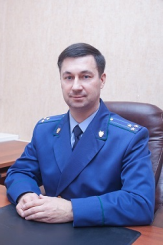 С 1 июня 2020 года вступил в силу закон, защищающий граждан от обращения взыскания на социальные пособия в исполнительном производстве.- Что же изменилось в связи с вступлением в силу нового закона? Ранее все средства поступали на банковский счет получателя «обезличенными», разграничить пенсию от иных доходов не представлялось возможным. При аресте счета списывалась вся сумма, и чтобы вернуть неправомерно взысканные социальные пособия нужно было направлять приставам заявление о возврате денежных средств. Теперь должникам не придется проходить такую длительную процедуру возврата незаконно удержанных выплат. Приставы не смогут взыскать долги граждан за счет их пенсий и пособий. - Как будет проходить процедура списания теперь? С 1 июня работодатель, выплачивая гражданину зарплату или иные доходы, которые не могут быть удержаны, обязан указывать в расчетных документах специальный код вида дохода и сумму, взысканную по исполнительному документу. Банк должен производить расчет суммы денежных средств, на которую обращается взыскание, учитывая установленные ограничения и запреты.- Что именно за социальные выплаты, которые не могут взыскать в погашение долга? 	 Это выплаты, указанные в статье 101 Закона об исполнительном производстве. На них не может быть обращено взыскание. К ним относятся: денежные суммы, выплачиваемые в возмещение вреда, причинённого здоровью; компенсационные и единовременные выплаты; алименты; выплаты в связи с рождением ребенка; пенсии по случаю потери кормильца; социальные пособия и другие.- Может быть появились какие-то новые выплаты?Да, указанный перечень пополнился другими соцвыплатами – денежными средствами, выделенными гражданам, пострадавшим в результате ЧС.- А смогут ли судебные приставы установить все счета должников? Доступ к информации о банковских счетах должника как в рублях, так и в иностранной валюте, для приставов открыт. Предоставление в рамках исполнительного производства данных о номере счета, количестве и о движении денежных средств по нему является законным. Нововведение направлено на пресечение попыток должников избежать взысканий.04.06.2020 подраздел: законодательство о социальной защите граждан, об исполнительном производстве-------------Обновлен круг объектов, подлежащих государственной экологической экспертизе федерального уровняС 1 января 2020 года в Федеральный закон от 23.11.1995 № 174-ФЗ «Об экологической экспертизе» внесены изменения, согласно которым сокращен круг объектов, подлежащих государственной экологической экспертизе федерального уровня.Так, например, государственная экологическая экспертиза федерального уровня не проводится в отношении проектной документация объектов капитального строительства, предполагаемых к строительству, реконструкции в пределах одного или нескольких земельных участков, на которых расположен объект I категории, если это не повлечет за собой изменения, в том числе в соответствии с проектной документацией на выполнение работ, связанных с пользованием участками недр, областей применения наилучших доступных технологий, качественных и (или) количественных характеристик загрязняющих веществ, поступающих в окружающую среду, образуемых и (или) размещаемых отходов.Кроме того, не подлежат государственной экологической экспертизе федерального уровня материалы обоснования комплексного экологического разрешения, разрабатываемые в соответствии с законодательством в области охраны окружающей среды, в случае, если указанные материалы не содержат информацию о наличии положительного заключения государственной экологической экспертизы, проведенной в отношении объектов, указанных в подпункте 7.5 ст. 11 Закона № 174-ФЗ.К объектам государственной экологической экспертизы федерального уровня отнесена проектная документация объектов капитального строительства, используемых для утилизации твердых коммунальных отходов в качестве возобновляемого источника энергии (вторичных энергетических ресурсов), проектная документация объектов капитального строительства, относящихся в соответствии с законодательством Российской Федерации в области обращения с отходами производства и потребления к объектам обезвреживания и (или) объектам размещения отходов, а также проекты рекультивации земель, которые использовались для размещения отходов производства и потребления, в том числе которые не предназначались для размещения отходов производства и потребления.------------Установлены требования к размещению мест складирования снега на территории муниципальных образованийС 1 января 2020 года вступили в силу санитарно-эпидемиологические правила и нормы СанПиН 2.1.7.3550-19 «Санитарно-эпидемиологические требования к содержанию территорий муниципальных образований» (далее – СанПиН), которыми установлены правила размещения снега.Согласно данным СанПиН не допускается размещение снега и льда, загрязненного противогололедными материалами и реагентами, на площади зеленых насаждений, детских и спортивных площадках и в местах массового отдыха населения.Складирование собранного снега допускается осуществлять на специально отведенные площадки с водонепроницаемым покрытием и обвалованные сплошным земляным валом или вывозить снег на снегоплавильные установки. Размещение и функционирование снегоплавильных установок должно соответствовать требованиям законодательства в сфере обеспечения санитарно-эпидемиологического благополучия населения.Кроме того, не допускается размещение мест складирования снега в первом и втором поясах зон санитарной охраны источников хозяйственно-питьевого водоснабжения, сброс снега на поверхность ледяного покрова водоемов и водосборную территорию, а также в радиусе 50 м от источников нецентрализованного водоснабжения.--------------О продлении срока предоставления сведений о доходах, расходах, об имуществе и обязательствах имущественного характера за отчетный период с 1 января по 31 декабря 2019 г.В связи с действующими ограничительными и иными мерами, направленными на борьбу с распространением коронавирусной инфекции COVID-19, Указом Президента Российской Федерации от 17.04.2020 № 272 установлен новый срок предоставления сведений о доходах, расходах, об имуществе и обязательствах имущественного характера за отчетный период с 1 января по 31 декабря 2019 г. – до 01.08.2020.Также законом Самарской области от 29.04.2020 № 45-ГД «О предоставлении сведений о доходах, расходах, об имуществе и обязательствах имущественного характера за отчетный период с 1 января по 31 декабря 2019 года» до 01.08.2020 продлен срок предоставления предоставления сведений о доходах, расходах, об имуществе и обязательствах имущественного характера за 2019 год, срок подачи которых установлен законами Самарской области.Аналогично постановлением Губернатора Самарской области от 29.04.2020 № 103 срок предоставления вышеуказанных сведений, установленный правовыми актами Губернатора Самарской области за отчетный период, также установлен – до 01.08.2020.Таким образом, государственные и муниципальные служащие Самарской области могут предоставлять сведений о доходах, расходах, об имуществе и обязательствах имущественного характера за 2019 отчетный год в срок до 01.08.2020.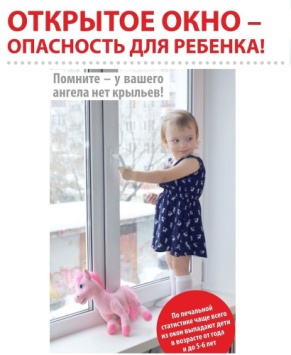 В связи с учащением случаев выпадения детей из окон, предлагаем Вам рекомендации для родителей по профилактике случаев выпадения детей из окон:Не оставляйте детей без присмотра в комнате, где окна открыты, а также там, где они могут открыть их сами!Пока ребенок находится в помещении, открывайте окна только в режиме «проветривание»!Поставьте на оконные ручки стопоры, не позволяйте открывать окно настежь, или снимите и уберите ручки, чтобы ребенок не мог открыть окно сам!Издатель: Администрация сельского поселения Подгорное муниципального района Кинель-Черкасский Самарской области. Объявления, статьи принимаются по адресу: Самарская область, Кинель-Черкасский район, п. Подгорный, ул. Физкультурная, д. 3. телефон 8(84660)23800. Газета распространяется бесплатно. Тираж газеты 50 экз.   